ИМЕНА ГЕРОЕВ В НАЗВАНИЯХ УЛИЦ ГОРОДА ОРЛА
ГЕРОЙ СОВЕТСКОГО СОЮЗА ПАНЧУК ИВАН ВЛАДИМИРОВИЧ (1900-1959)

Панчук Иван Владимирович - генерал - майор, командир 129-й стрелковой дивизии, участвовавшей в освобождении города Орла от немецко-фашистских захватчиков.
Иван Владимирович Панчук родился 24 июня 1900 года на Украине в селе Наказное Пинского района Виницкой области, в семье крестьянина-бедняка.
С 25 июня 1941 года Иван Владимирович сражался на фронтах Великой Отечественной войны в должности командира полка, а затем - и командира дивизии.В октябре 1942 года Панчук был назначен на должность командира 129-ой стрелковой дивизии.
В конце апреля 1943 года дивизия вошла в состав 63-й армии, под командованием генерал-лейтенанта В. Я. Колпакчи, и сосредоточилась в районе деревни Пруды Орловской области. 12 июля дивизия приняла участие в прорыве обороны на реке Зуше, и с боями стала продвигаться к городу Орлу.
4 августа 1943 года части дивизии полковника И. В. Панчука подошли к юго-восточной окраине города Орла на участке станции Семинарской и деревни Лужки. Форсировав Оку, 129-я стрелковая дивизия развернула бои за освобождение западной части Орла, вышла в район деревни Образцовка и закрепила за собой шоссе, ведущее в Брянск.

5 августа 1943 года части дивизии с юго-восточной стороны ворвались в город Орёл. В этот же день дивизии приказом Верховного главнокомандующего было присвоено наименование "Орловская", а полковник И. В. Панчук был назначен первым начальником гарнизона города Орла.
За боевые заслуги в боях на Орловщине И. В. Панчук был награжден орденом Красного Знамени и получил звание генерал-майора.
Позже генерал - майор И. В. Панчук несколько лет возглавлял Военный комиссариат Орловской области. Умер И. В. Панчук в Сухуми в июне 1959 года.
Орловцы помнят о заслугах бесстрашного командира. С 21 апреля 1961 года пионерская дружина школы N 23 города Орла и улица, на которой жил И. В. Панчук, стали носить его имя. 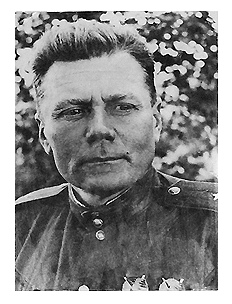 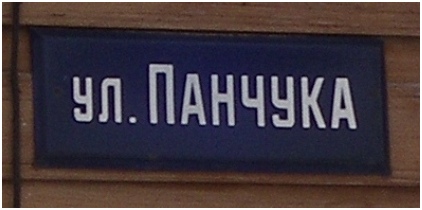 